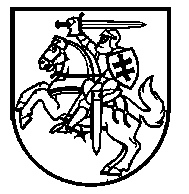 Lietuvos Respublikos VyriausybėnutarimasDĖL LIETUVOS RESPUBLIKOS SPECIALIŲJŲ ŽEMĖS NAUDOJIMO SĄLYGŲ ĮSTATYMO ĮGYVENDINIMO2019 m. gruodžio 11 d. Nr. 1248VilniusVadovaudamasi Lietuvos Respublikos specialiųjų žemės naudojimo sąlygų įstatymo 6 straipsnio 1 dalies 6 punktu, 7 straipsnio 3 dalimi, 69 straipsnio 1 dalies 13 punktu, 84 straipsnio 2 dalies 11 punktu, 86 straipsnio 2 dalies 11 punktu ir 141 straipsnio 3, 5 ir 17 dalimis, Lietuvos Respublikos Vyriausybė nutaria:1. Įgalioti nustatyti:1.1. Lietuvos Respublikos aplinkos ministeriją:1.1.1. veiklos gamtiniuose ir kompleksiniuose draustiniuose, valstybiniuose parkuose, biosferos rezervatuose poveikio kraštovaizdžiui, gamtos ir nekilnojamosioms kultūros vertybėms vertinimo ir sprendimų dėl jos leistinumo priėmimo tvarką;1.1.2.  vandens tiekimo ir nuotekų, paviršinių nuotekų tvarkymo infrastruktūros, požeminio vandens vandenviečių, meteorologinių stebėjimų aikštelių, meteorologinių radiolokatorių, vandens matavimo stočių apsaugos zonų planų, žemėlapių ir (ar) schemų rengimo (nerengiant teritorijų planavimo dokumento ar žemės valdos projekto) ir tvirtinimo tvarką;1.2. Lietuvos Respublikos aplinkos ministeriją ir Lietuvos Respublikos žemės ūkio ministeriją – paviršinių vandens telkinių apsaugos zonų ir paviršinių vandens telkinių pakrantės apsaugos juostų, pelkių ir šaltinynų, natūralių pievų ir ganyklų, melioruotos žemės ir melioracijos statinių apsaugos zonų planų, žemėlapių ir (ar) schemų rengimo (nerengiant teritorijų planavimo dokumento ar žemės valdos projekto) ir tvirtinimo tvarką;1.3. Lietuvos Respublikos energetikos ministeriją – elektros tinklų, magistralinių dujotiekių ir naftotiekių (produktotiekių), skirstomųjų dujotiekių, šilumos perdavimo tinklų apsaugos zonų, magistralinių dujotiekių vietovės klasių teritorijų planų, žemėlapių ir (ar) schemų rengimo (nerengiant teritorijų planavimo dokumento ar žemės valdos projekto) ir tvirtinimo tvarką;1.4. Lietuvos Respublikos krašto apsaugos ministeriją – krašto apsaugos objektų apsaugos zonų planų, žemėlapių ir (ar) schemų rengimo (nerengiant teritorijų planavimo dokumento ar žemės valdos projekto) ir tvirtinimo tvarką;1.5. Lietuvos Respublikos susisiekimo ministeriją – aerodromo, kelių, geležinkelio kelių ir jų įrenginių, geležinkelio želdinių, viešųjų ryšių tinklų elektroninių ryšių infrastruktūros apsaugos zonų planų, žemėlapių ir (ar) schemų rengimo (nerengiant teritorijų planavimo dokumento ar žemės valdos projekto) ir tvirtinimo tvarką;1.6. Lietuvos Respublikos vidaus reikalų ministeriją – valstybės sienos apsaugos objektų ir įrenginių, Vadovybės apsaugos departamento prie Vidaus reikalų ministerijos saugomų objektų apsaugos zonų planų, žemėlapių ir (ar) schemų rengimo (nerengiant teritorijų planavimo dokumento ar žemės valdos projekto) ir tvirtinimo tvarką;1.7. Valstybinę maisto ir veterinarijos tarnybą – nuolatinių juodligės židinių apsauginių zonų planų, žemėlapių ir (ar) schemų rengimo (nerengiant teritorijų planavimo dokumento ar žemės valdos projekto) ir tvirtinimo tvarką;1.8. Lietuvos Respublikos žemės ūkio ministeriją – įrašų apie žemės sklypams taikomas specialiąsias žemės naudojimo sąlygas Nekilnojamojo turto kadastre ir Nekilnojamojo turto registre pakeitimo tvarką. 2. Įgalioti patvirtinti: 2.1. Lietuvos Respublikos aplinkos ministrą – šio nutarimo 1.1.2 papunktyje nurodytus planus, žemėlapius ir (ar) schemas, paviršinių vandens telkinių apsaugos zonų ir paviršinių vandens telkinių pakrantės apsaugos juostų, pelkių ir šaltinynų, natūralių pievų ir ganyklų planus, žemėlapius ir (ar) schemas;2.2. Lietuvos Respublikos žemės ūkio ministrą – melioruotos žemės ir melioracijos statinių apsaugos zonų planus, žemėlapius ir (ar) schemas;2.3. Lietuvos Respublikos energetikos ministrą – šio nutarimo 1.3 papunktyje nurodytus planus, žemėlapius ir (ar) schemas;2.4. Lietuvos Respublikos krašto apsaugos ministrą – šio nutarimo 1.4 papunktyje nurodytus planus, žemėlapius ir (ar) schemas;2.5. Lietuvos Respublikos susisiekimo ministrą – šio nutarimo 1.5 papunktyje nurodytus planus, žemėlapius ir (ar) schemas;2.6. Lietuvos Respublikos vidaus reikalų ministrą – šio nutarimo 1.6 papunktyje nurodytus planus, žemėlapius ir (ar) schemas;2.7. Valstybinės maisto ir veterinarijos tarnybos direktorių – šio nutarimo 1.7 papunktyje nurodytus planus, žemėlapius ir (ar) schemas.3. Pripažinti netekusiais galios:3.1. Lietuvos Respublikos Vyriausybės 1992 m. gegužės 12 d. nutarimą Nr. 343 „Dėl Specialiųjų žemės ir miško naudojimo sąlygų patvirtinimo“ su visais pakeitimais ir papildymais;3.2. Lietuvos Respublikos Vyriausybės 1995 m. rugpjūčio 28 d. nutarimą Nr. 1153 „Dėl Gamtinių rezervatų ir valstybinių parkų apsaugos zonų bendrųjų nuostatų patvirtinimo“.4. Šio nutarimo 3 punktas įsigalioja 2020 m. sausio 1 d.Ministras Pirmininkas	                 Saulius SkvernelisAplinkos ministras                                                                                           Kęstutis Mažeika